Уважаемые жители городского округа ЗАТО Свободный! Для жителей Свердловской области работают медицинские чаты в Телеграм для общения с больницами. Вы можете задать вопросы, касающиеся медобслуживания, а представитель медорганизации ответит в течение двух часов. Чаты созданы в рамках федерального проекта «ЗдравКонтроль». Главная задача проекта – повышение качества и доступности медицинской помощи для населения.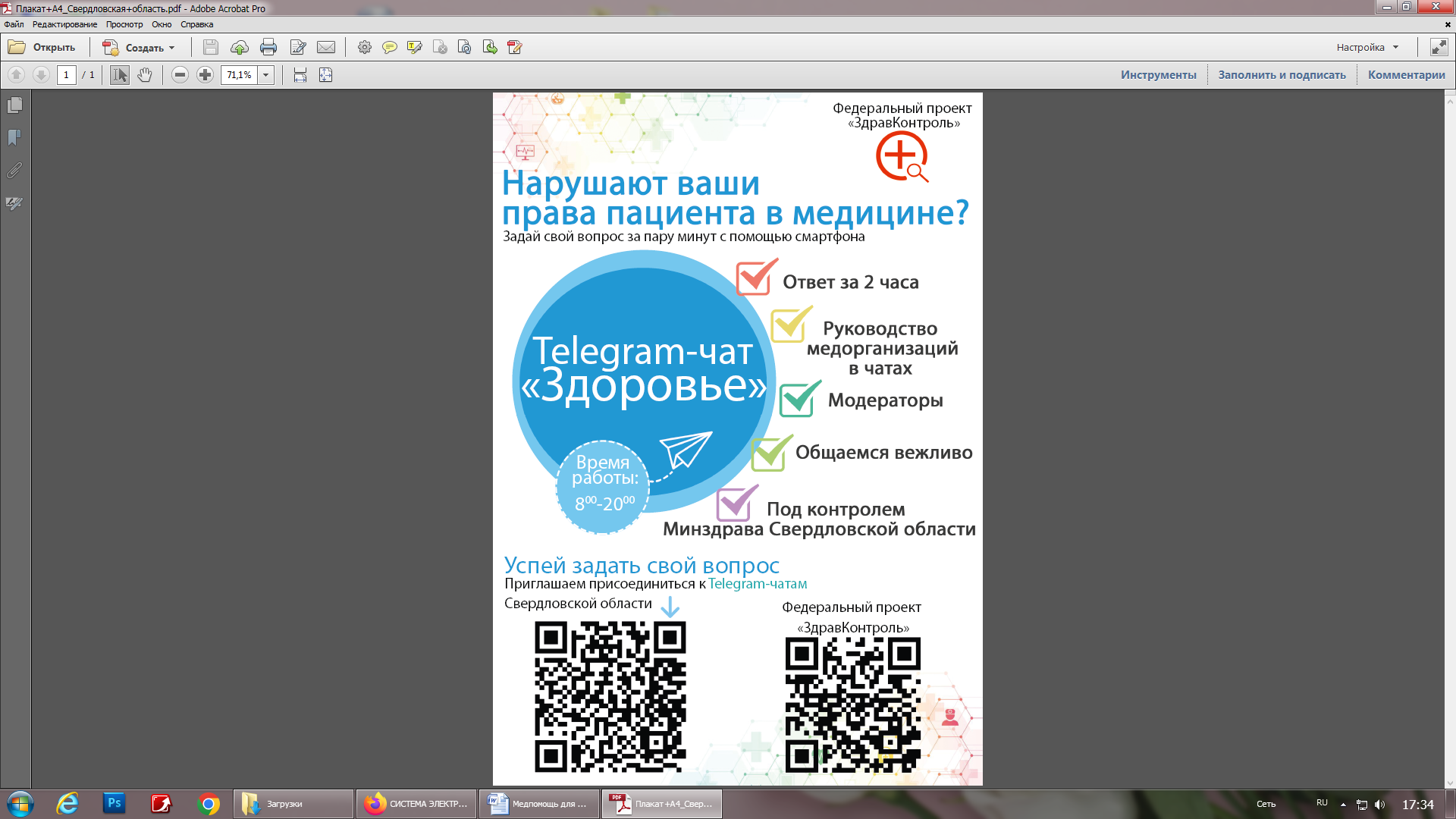 	Вступить в чат можно по ссылке: https://t.me/+30VMbmAx0mo0NWM6 (QR-код http://qrcoder.ru/code/?https%3A%2F%2Ft.me%2F%2B30VMbmAx0mo0NWM6&4&0)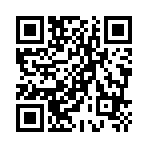 